BREAKFAST    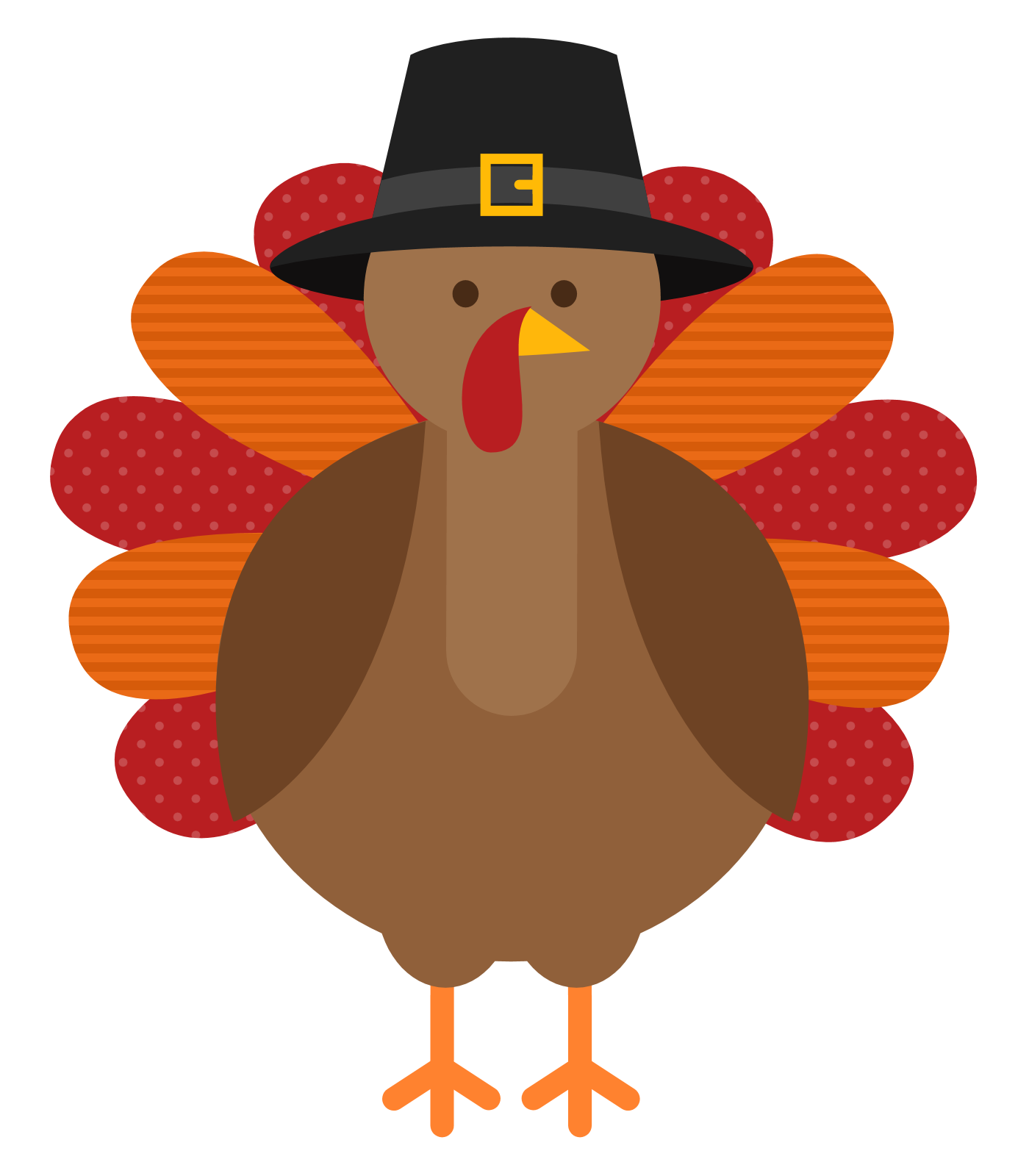 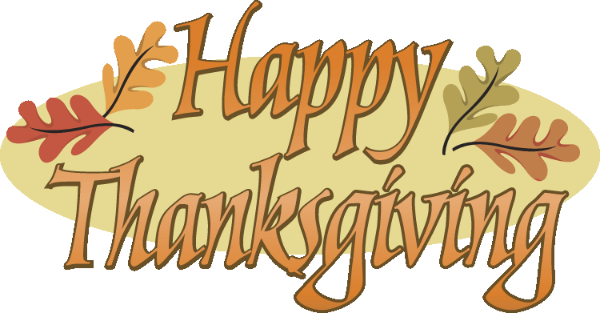 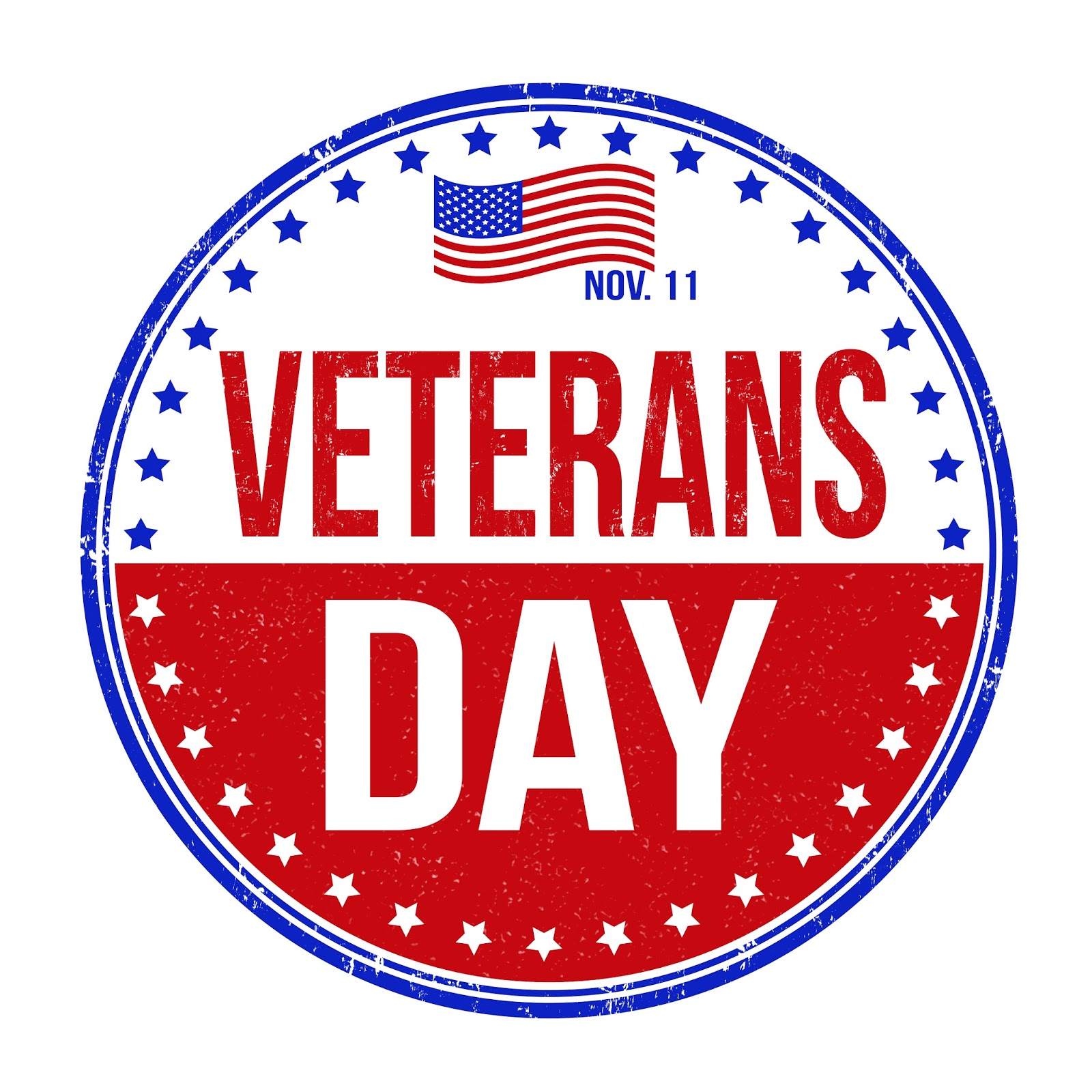 